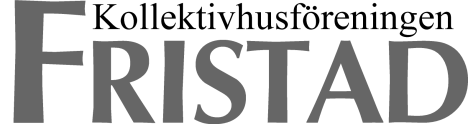 Protokoll Kollektivhusföreningen Fristads styrelsemöte torsdagen den 9/10 2014, Cervins väg 19 A, klockan 19.00Närvarande: Josefine Malm, My Lundström, Lone Dall, Johan Sundahl, Sofia Hemou, Per Asklund och Elsa Ågeby§1 Mötets öppnande och godkännande av dagordningenJohan förklarar mötet öppnat. Dagordningen godkändes.§2 Val av sekreterare och JusterareMy valdes till sekreterare. Lone valdes till justerare jämte ordförande.§3 Föregående mötesprotokollStyrelsen har genomgått en styrelseutbildning. Pubafton genomförd. Husmöte med tema säkerhet genomfört. Handkassan är fortfarande inte överlämnad till nya handkassa-ansvarig, bör fixas innan slutet på oktober. Vi missade att fråga husmötet om någon är intresserad av att starta en arbetsgrupp för bemötande av nyinflyttade, detta bör tas upp på nästa husmöte.	.§4 EkonomiredovisningAllt ser bra ut. Inga större förändringar från föregående möte.§5 Utvärdering av styrelseutbildningenStyrelsen fick chansen att lära sig nya arbetssätt, arbeta ihop sig som grupp och bli mermålmedvetna. Bra lärare, kunnig. Fokus på arbetsfördelning och fasta funktioner i styrelsen. Kännssom att vi kommer att få bättre ordning och struktur nu. Ett fortsatt arbete blir bland annat att seöver stadgarna.§6 Fasta ansvarsposter i styrelsen/ arbetsbeskrivningarBeslut att införa ytterligare två ansvarsposter i syrelsen, en Vice ordförande och en Sekreterare. Josefine Malm valdes till Vice ordförande och My Lundström till sekreterare. Beslut att träffas för en arbetsdag i november, Johan mailar förslag på fyra datum att välja på innan veckans slut. Senast en vecka före mötet ska My och Josefine skicka ut förslag på arbetsbeskrivningar för ansvarsposterna ordförande, vice ordförande, kassör och sekreterare. Johan och Lone ser över stadgarna och mailar ut förslag på ändringar senast en vecka före arbetsdagen.§7 Samrådsmöte med Svenska BostäderStyrelsen önskar att ha ett möte med Svenska Bostäder den 3/11 där vi samtalar om kommunikationen mellan föreningen och SB, synen på vår förening – gårdsföreningarnas roll. Möte med Lokala hyresgästföreningen innan. Lone kommer med förslag på datum innan veckans slut. Johan skickar en lista på de ämnen vi vill ta upp i förväg till Anna Askari på SB så att hon kan förbereda sina svar. Styrelsen vill även boka in ett samrådsmöte med Svenska bostäder där vi enbart talar om köket, med på detta möte vill vi även ha förhandlare från hyresgästföreningen.§8 FestkommitténFestkommittén äskar 1000 kr för en Pubafton 8/11. Buslut att godkänna äskandet.	§9 ValberedningenBeslut att Sofia pratar med Monika i valberedningen och frågar om de vill ha en utbildningskväll. My kontaktar Doris på Studieförbundet Vuxenskolan om detta.§10 ÅrsmötetJohan tar fram förslag på två datum, ett i december och ett i januari, då vi ska ses och arbeta med med årsmöteshandlingarna.§11 Nästa styrelsemöteNästa styrelsemöte blir den 12 november kl. 19.00 i styrelserummet.Bromsten den 9 oktober 2014Vid protokollet:		---------------------------------------------My LundströmJusterare:					Justerare:-----------------------------------------------		------------------------------------------------Lone Dall						Johan Sundhal